Hakemus_TsL20/v1_22.11.2018Hakemus pyydetään täyttämään ensisijaisesti sähköisesti. Hakemuksen ja mahdolliset liitteet voi palauttaa sähköpostitse, kirjeitse tai toimittamalla sen käyntiosoitteeseen.Hakija täyttää lomakkeen soveltuvin osin.  Ohjeita hakemuksen täyttämiseen liitteessä.Henkilötiedot rekisteröidään Kotkan ympäristöterveydenhuollon palveluyksikön tietojärjestelmään. Järjestelmän rekisteriseloste on nähtävissä Kotkan ympäristöpalveluiden toimintayksikössä, osoitteessa Kotkantie 6, 48200 Kotka ja internetissä osoitteessa www.kotka.fi.LIITE 1OHJEET LOMAKKEEN TÄYTTÄMISEKSIVedenjakelualueella tarkoitetaan sellaista talousveden jakeluverkoston yhtenäistä osaa, jossa talousveden laatu on jokseenkin tasainen ja jossa talousveden toimituksesta vastaa yksi talousvettä toimittava laitos, sekä veden käyttäjän omilla laitteilla otetun talousveden käyttäjinä olevia kotitalouksia, elintarvikehuoneistoja sekä julkisen tai kaupallisen toiminnan harjoittajia.5. Riskinarvioinnin ja -hallinnan menetelmätJotta riskinarviointi on hyväksyttävissä, sen on oltava tehty WSP-periaatteen mukaisesti ja sen pitää kattaa koko talousveden tuotantoketju (raakavesi, raakeveden muodostumisalue tai valuma-alue, vedenottamot, vedenkäsittely, vedenjakeluverkosto ja veden varastointi).WSP:ssä arvioidaan koko talousveden vedentuotantoketjuun liittyvät terveydelliset vaarat ja luodaan vaaroista aiheutuville riskeille hallintakeinot. Riskienhallinnan yleinen periaate, jota myös WSP noudattaa, on kuvattu standardissa SFS-EN15975-2 (Juomavesijärjestelmien turvallisuus - suuntaviivat riskien- ja kriisienhallintaan). Verkkopohjainen WSP-työkalu löytyy osoitteesta https://wspssp.fi. Pienillä ja yksinkertaisen vedenkäsittelyn omaavilla talousvettä toimittavilla laitoksilla vaarojen tunnistamiseen voidaan käyttää pienen vesihuoltolaitoksen tarkastuslistaa haavoittuvuuden arvioimiseksi: https://www.vvy.fi/vesilaitosyhdistys/vesihuoltopooli/uhkakartoitus-esittely/Tarkistuslista ei kuitenkaan anna valmiita riskienhallintakeinoja vaan toiminnan harjoittajan on määritettävä ne erikseen ja huolehdittava että kunnan terveydensuojeluviranomaiselle voidaan esittää kaikki riskinarvioinnin hyväksymiseen tarvittavat talousvesiasetuksen 7 a §:n mukaiset selvitykset.6. Riskinarvioinnin laatimiseen osallistuneet henkilötRiittävän asiantuntevan työryhmän kokoonpano riippuu esimerkiksi paikallisista olosuhteista ja vedentuotantoketjun rakenteesta. Työryhmällä on oltava riittävän laaja näkemys laitoksesta, sen toiminnoista ja toimintaympäristöstä. Yhteistyö sidosryhmien kesken on erityisen tärkeää tunnistettaessa ja arvioitaessa raakaveden hankintaan ja vedenjakeluun liittyviä riskejä. Laitoksen oman henkilökunnan on osallistuttava aina riskinarviointiin ja riskinhallintatoimien määrittelyyn. Siten esimerkiksi yksinomaan konsultin laatima riskinarviointia ei hyväksytä.Laitoksen edustajat muodostavat ydinryhmän, jonka lisäksi ryhmätapaamisiin voidaan kutsua kunnan tai kuntien muita toimijoita aiheista riippuen. Kunnan terveydensuojeluviranomaisen on oltava riskinarviointityössä mukana, sillä TsL:n 20 §:n 2 momentin mukaan riskinarviointi on tehtävä toiminnanharjoittajien ja viranomaisten välisenä yhteistyönä. Viranomaisilta saatavan tiedon on oltava WSP-työryhmän käytettävissä vedentuotantoketjua arvioitaessa ja esimerkiksi alla esitettyjen viranomaisten tulee olla tietoisia WSP:n laatimisesta:kunnan terveydensuojeluviranomainenkunnan ympäristönsuojeluviranomainenELY-keskuskunnan rakennusvalvontaviranomainenkunnan kaavoituksesta vastaavapelastusviranomainenLisäksi yhteistyötä on hyvä tehdä merkittävien talousvettä käyttävien toimijoiden kanssa, esim. elintarviketeollisuus ja sairaalat sekä sellaisten toiminnanharjoittajien kanssa, joiden toiminta voi vaikuttaa raakaveden laatuun. Jos laitos ostaa veden tukkulaitokselta, tukkulaitoksen on osallistuttava riskinarviointiin vähintään luovuttamalla laitoksen käyttöön tiedot myytävään veteen kohdistuvista riskeistä ja niiden hallintatoimista.7. Pohjaveden suojeluSelvityksessä on kuvattava esimerkiksi onko vedenottamolla vesilain (587/2011) mukaista suoja-aluetta, onko pohjavesialueelle tehty suojelusuunnitelma ja onko toimenpide-ehdotukset toimeenpantu ja miten riskinarvioinnissa on otettu huomioon raakaveden laatua mahdollisesti pilaavat toiminnot ja pilaantuneet maa-alueet.Pohjaveden muodostumisalueiden riskinarviointia ei tarvitse tehdä erikseen WSP-työkalulla, jos pohjavesialueen suojelusuunnitelma on ajan tasalla. Jos pohjavesialueen suojelusuunnitelma ei ole ajan tasalla, pohjaveden muodostumisalueiden riskinarviointi ja toimenpiteet riskien hallintaan saattamiseksi kirjataan WSP-suunnitelmaan. Tietojen kokoamiseksi kannattaa olla yhteydessä ELY-keskuksen vesiasiantuntijoihin ja kunnan ympäristönsuojeluviranomaiseen.8. Tunnetut riskit talousveden saastumiselleRiskit on tunnistettava vedentuotantoketjun kaikista osista ja tunnistetuista riskeistä on laadittava luettelo, josta selviää vähintään mihin vedentuotantoketjun osaan riski kuuluu. Luettelosta olisi hyvä selvitä myös tunnistetun riskin suuruus. WSP-työkalusta saa tulostettua suoraan luettelot tunnistetuista riskeistä, jotka on jaoteltu joko riskin paikan tai suuruuden mukaiseen järjestykseen. Riskiluetteloa hyödynnetään talousvettä toimittavan säännöllisen viranomaisvalvonnan, laitoksen omavalvonnan, laitoksen varautumissuunnitelman ja kunnan terveydensuojeluviranomaisen häiriötilannesuunnitelman laatimisessa.9. RiskinhallintatoimenpiteetJokaiselle tunnistetulle, vähintään keskitasoa olevalle riskille on pyrittävä määrittämään hallintatoimenpide jolla riskin todennäköisyyttä tai haitallista seurausta voidaan pienentää. Jos tunnistetulle riskille ei ole olemassa kohtuullisin toimenpitein käytöön otettavaa hallintakeinoa tai hallintakeino ei pienennä riskiä riittävästi, tunnistetun riskin toteutuminen on otettava huomioon laitoksen varautumissuunnitelmassa ja kunnan terveydensuojeluviranomaisen häiriötilannesuunnitelmassa.10. Riskinhallintatoimenpiteiden toimivuuden varmistaminenKäyttöön otetun riskinhallintamenetelmän osalta on määriteltävä, miten menetelmän toimivuus varmistetaan. Riskinhallintatoimenpiteiden toimivuuden seuranta kuuluu laitoksen omavalvontaan ja se kannattaa kytkeä mahdollisuuksien mukaan osaksi toiminnan normaalia jatkuvaa operointia ja tarkkailua.11. Uudet riskinhallintatoimenpiteetJos olemassa olevat riskinhallintatoimenpiteet eivät ole riittäviä ja parempi riskinhallinta on mahdollista saavuttaa kohtuullisin toimenpitein, laaditaan toimenpideohjelma tarvittavien uusien toimenpiteiden käyttöönottamiseksi.12. Yhteenveto tiedottamista vartenTalousvettä toimittavan laitoksen on tiedotettava toimittamansa veden laadusta ja riskinarvioinnin suorittamisesta veden käyttäjiä. Esimerkiksi verkkosivut, sanomalehdet, asiakastiedotteet ja sosiaalinen media ovat hyviä tiedottamiskanavia talousveden laadusta. Riskinarvioinnista voidaan kertoa hyvin yleisellä tasolla; miten riskejä on arvioitu ja kuinka niitä hallitaan. Yhteenvedossa esitetään asioita jotka ovat vaikuttaneet valvontatutkimusohjelman laatimiseen. Yhteenvedossa ei saa esittää liian yksityiskohtaisia tietoja riskeistä ja niiden hallintatoimenpiteistä jotta tietoja ei voi käyttää laitoksen toiminnan tarkoitukselliseen vahingoittamiseen.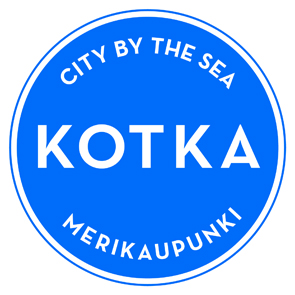 HAKEMUSTerveydensuojelulain (763/1994) 
20 §:n mukainen hakemus riskinarvioinnin hyväksymisestäYmpäristöterveydenhuollon palveluyksikköDNro ja saapumispäivämäärä (viranomainen täyttää)1. ToimijaToimijan nimi tai toiminimi (rekisteriin merkitty)Y-tunnus1. ToimijaPostiosoitePuh.1. ToimijaYhteyshenkilö tai vastuuhenkilö Sähköpostisoite2. LaskutusLaskutusosoiteLaskutusosoite3.Vedenjakelualue jota hakemus koskeeVedenjakelualueVeden käyttäjien määrä3.Vedenjakelualue jota hakemus koskeeVedenjakelualueelle toimitettavan talousveden määrä           m3/a            m3/dVedenjakelualueelle toimitettavan talousveden määrä           m3/a            m3/d4. RiskinarviointiRiskinarvioinnin laatimispäiväRiskinarviointi on päivitettyRiskinarvioinnin laatimispäiväRiskinarviointi on päivitetty5. Riskinarvioinnin ja -hallinnan menetelmätSelvitys siitä millä menetelmällä riskinarviointi ja -hallinta on laadittuSelvitys siitä millä menetelmällä riskinarviointi ja -hallinta on laadittu6. Riskinarvioinnin laatimiseen osallistuneet henkilötKetkä kaikki ovat osallistuneet riskinarvioinnin laatimiseen  Ketkä kaikki ovat osallistuneet riskinarvioinnin laatimiseen  7. Pohjaveden suojeluMiten vedenottamoiden suoja-aluemääräykset, pohjavesialueen suojelusuunnitelma ja raakaveden lähteenä käytettävien vesimuodostumien ominaispiirteiden ja tilan seurannan tulokset on huomioitu riskinarvioinnissaMiten vedenottamoiden suoja-aluemääräykset, pohjavesialueen suojelusuunnitelma ja raakaveden lähteenä käytettävien vesimuodostumien ominaispiirteiden ja tilan seurannan tulokset on huomioitu riskinarvioinnissa8. Tunnetut riskit talousveden saastumiselleLuettelo tunnetuista riskeistä, joista voi aiheutua vedenjakelualueella jaettavan talousveden saastumistaLuettelo tunnetuista riskeistä, joista voi aiheutua vedenjakelualueella jaettavan talousveden saastumista9. Riskinhallintatoi-menpiteetLuettelo laitoksen käytössä olevista riskinhallintatoimenpiteistä riskien poistamiseksi tai vähentämiseksiLuettelo laitoksen käytössä olevista riskinhallintatoimenpiteistä riskien poistamiseksi tai vähentämiseksi10. Riskinhallinta-toimenpiteiden toimivuuden varmistaminenSeurantaohjelma riskinhallintatoimenpiteiden toimivuuden varmistamiseksiSeurantaohjelma riskinhallintatoimenpiteiden toimivuuden varmistamiseksi11. Uudet riskinhal-lintatoimenpiteetToimenpideohjelma uusien riskinhallintatoimenpiteiden käyttöönottamiseksi (tarvittaessa)Toimenpideohjelma uusien riskinhallintatoimenpiteiden käyttöönottamiseksi (tarvittaessa)12. Yhteenveto tiedottamista vartenYhteenveto riskinarvioinnin suorittamisesta ja sen tuloksista vedenkäyttäjien tiedottamista vartenYhteenveto riskinarvioinnin suorittamisesta ja sen tuloksista vedenkäyttäjien tiedottamista varten13. Allekirjoitus ja nimen selvennysPaikka ja päiväys                                                    AllekirjoitusPaikka ja päiväys                                                    AllekirjoitusHakemus toimitetaan Kotkan ympäristöterveydenhuollon palveluyksikköön.Hakemus toimitetaan Kotkan ympäristöterveydenhuollon palveluyksikköön.Hakemus toimitetaan Kotkan ympäristöterveydenhuollon palveluyksikköön.Hakemus toimitetaan Kotkan ympäristöterveydenhuollon palveluyksikköön.Viranomainen täyttää Viranomainen täyttää Viranomainen täyttää Viranomainen täyttää Hakemuksen tarkastusHakemus on täytetty asianmukaisesti kyllä	 ei________/________  20 _________Viranhaltijan allekirjoitusLisätietoja on pyydetty kyllä	 ei________/________  20 ________Viranhaltijan allekirjoitus Pyydetyt lisätiedot on saatu kyllä	 ei________/________  20 _________Viranhaltijan allekirjoitusPäätösPäätös on lähetetty toiminnanharjoittajalle ja käsittely on päättynyt.			 kyllä	 ei                      _____/_____  20 ______Viranhaltijan allekirjoitusPäätös on lähetetty toiminnanharjoittajalle ja käsittely on päättynyt.			 kyllä	 ei                      _____/_____  20 ______Viranhaltijan allekirjoitusPäätös on lähetetty toiminnanharjoittajalle ja käsittely on päättynyt.			 kyllä	 ei                      _____/_____  20 ______Viranhaltijan allekirjoitus